Práctica #5_Unidad #5Instrucciones: Ingrese a Excel y realice los siguientes ejercicios.En la imagen adjunta indique las partes de la hoja de cálculo, tal y como se muestra en el ejemplo: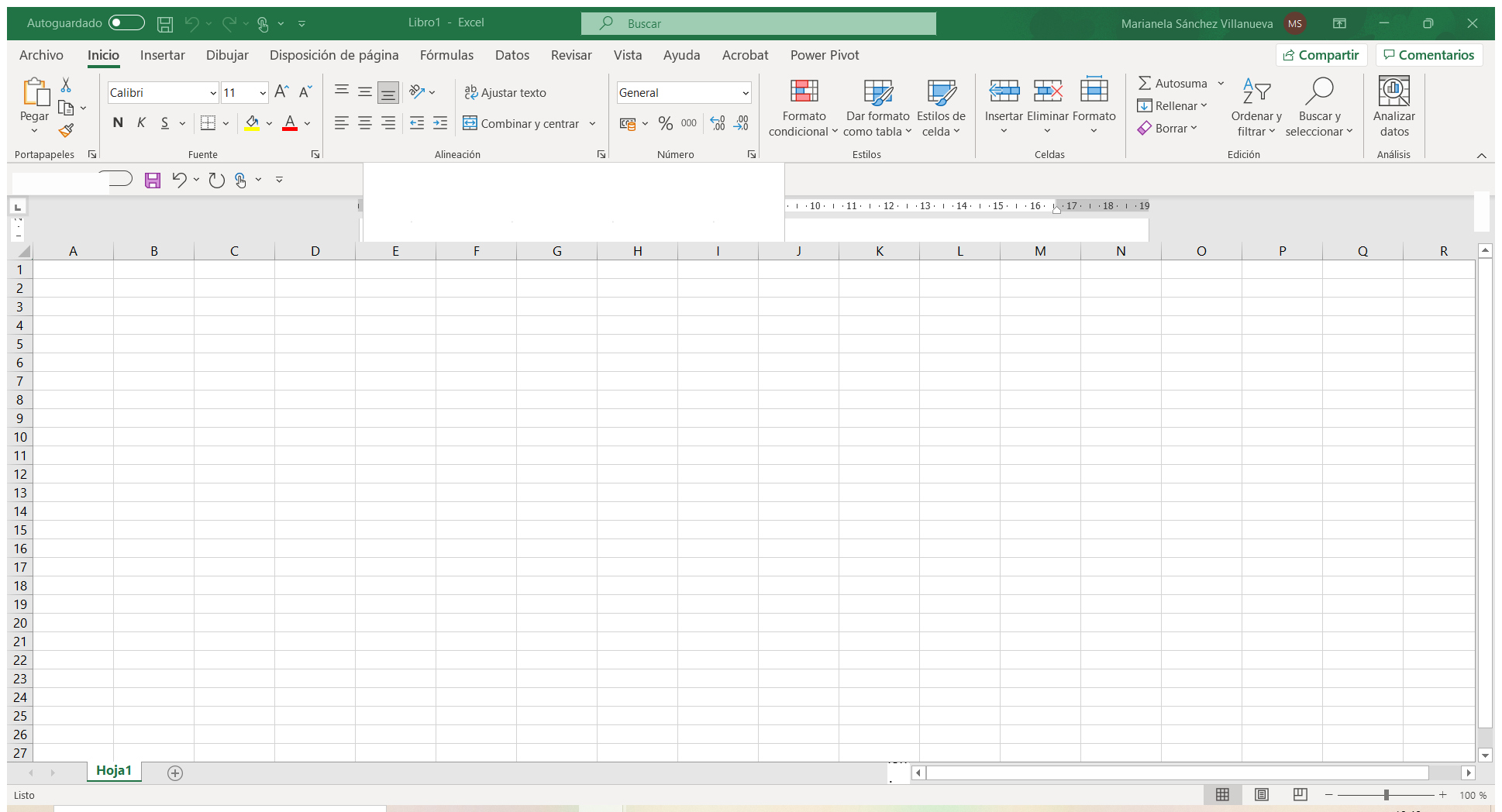 Identifique las partes de Excel, de la imagen adjunta.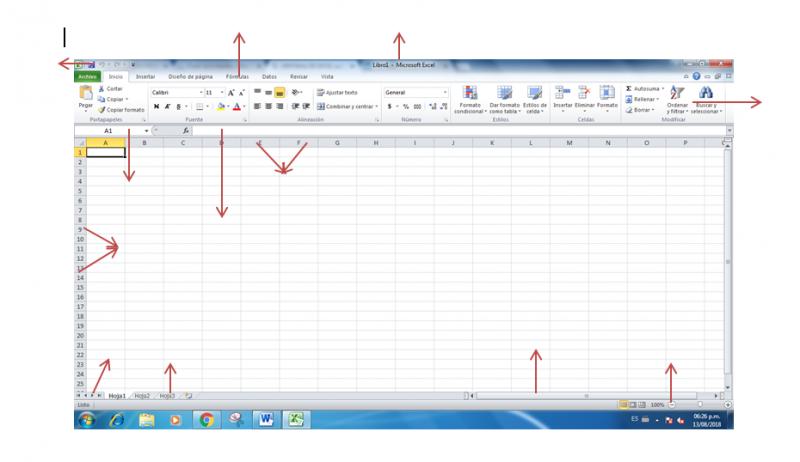 Relacione el tipo de función, con su concepto.Realiza una suma de números o rangos de celda.         Esta función devuelve el valor más alto de una lista o rango.O también llamado media aritmética, de ciertos valores o celdas. Devuelve el valor mínimo de un conjunto de valores. (  ) SUMA(  )PROMEDIO(  ) MAXIMO(  )MINIMONOMBREEJEMPLOCeldaA1RangoFilaColumna8. 9.10.11.12.13.